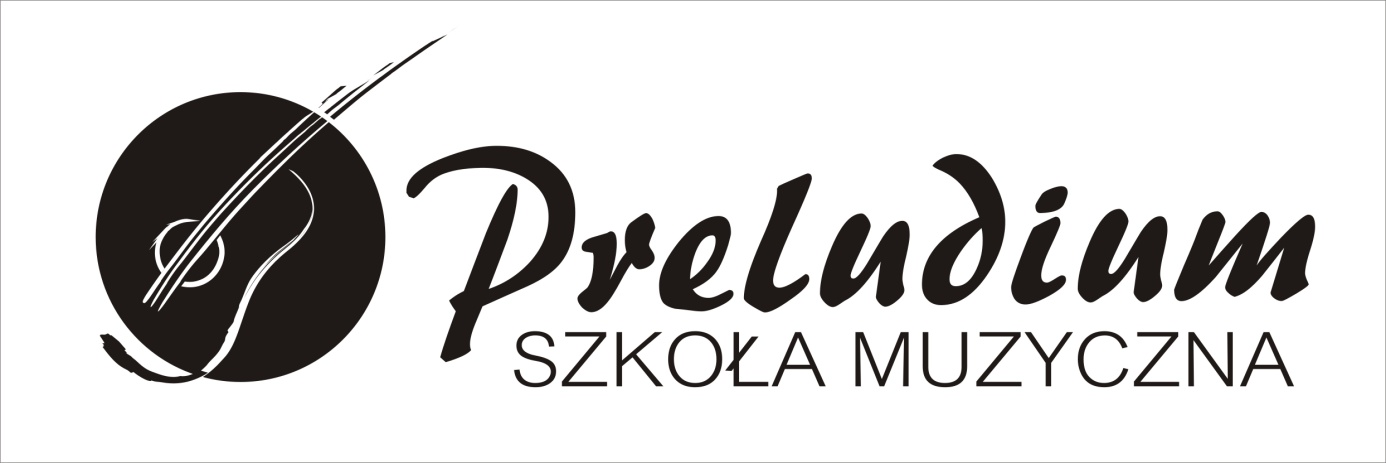 REGULAMINI    CELE I ZADANIASzkoła Muzyczna "Preludium" ma na celu rozbudzanie i rozwijanie podstawowych zdolności i zainteresowań muzycznych oraz przygotowanie świadomych i wrażliwych odbiorców sztuki.Cele, o których mowa w ust. 1 realizowane są poprzez: prowadzenie indywidualnych zajęć praktycznych nauki gry na instrumencie z elementami umuzykalnienia,prowadzenie grupowych zajęć muzycznych,organizowanie imprez umożliwiających prezentację osiągnięć uczniów szkoły,promocję uzdolnionych uczniów II   ORGANIZACJA ZAJĘĆZajęcia praktycznej nauki gry na wybranym instrumencie są zajęciami indywidualnymi lub grupowymi (maksymalnie 2 osoby).O możliwości podjęcia przez uczestników zajęć grupowych decyduje nauczyciel.Zajęcia nauki pracy w zespole, wspólnego grania i wzajemnego słuchania są zajęciami grupowymi.Niezbędne elementy umuzykalnienia i teorii muzyki wprowadzane są na bieżąco podczas zajęć indywidualnych lub podczas zajęć grupowych.Uczniowi, który pobiera indywidualną naukę gry na instrumencie przysługują średnio miesięcznie cztery lekcje.Jedna lekcja trwa: dla uczniów do dziesiątego roku życia - 30 minut, a dla uczniów powyżej 10 roku życia - 45 minut. W uzasadnionych przypadkach Kierownik szkoły może ustalić inny czas trwania jednostki lekcyjnej.Termin zajęć indywidualnych ustalany jest przez ucznia lub rodzica bezpośrednio z nauczycielem, w czasie dogodnym dla obu stron.W przypadku nieobecności ucznia na zajęciach z instrumentu, po wcześniejszym powiadomieniu nauczyciela, zajęcia mogą zostać przełożone i odrobione w terminie późniejszym.Nie ma możliwości odliczania zajęć, które  nie odbyły się z winy ucznia, i o których nie poinformował przynajmniej z jednodniowym wyprzedzeniem.W ciągu jednego semestru szkolnego uczeń może odwołać maksymalnie dwa zajęcia, z uwzględnieniem pkt. 8 i 9. Wszystkie dodatkowo odwołane zajęcia podlegać będą opłacie jak za zajęcia odbyte. Zajęcia odbywają się wedle kalendarza roku szkolnego, tj. od września do czerwca, z uwzględnieniem przerw świątecznych i ferii zimowych.III ZAPISYUczniami Szkoły Muzycznej "Preludium" mogą być dzieci, młodzież i dorośli, chcący realizować zajęcia z instrumentu muzycznego lub poszerzać swoją wiedzę dotyczącą muzyki.Kandydaci do Szkoły Muzycznej "Preludium" przyjmowani są na podstawie złożonego formularza dostępnego w siedzibie  szkoły lub na stronie internetowej www.preludium.org.pl. W przypadku kandydatów niepełnoletnich wniosek taki podpisują rodzice (opiekunowie prawni).Wraz z formularzem zgłoszeniowym składa się oświadczenie o akceptacji niniejszego regulaminu.Warunkiem rozpoczęcia nauki jest podpisanie z Fundacją im. Andrzeja Krzanowskiego umowy o świadczenie usług muzyczno - edukacyjnych oraz uregulowanie opłaty wpisowej.Rezygnację z nauki w ramach Szkoły Muzycznej "Preludium" składa się w formie pisemnej z jednomiesięcznym okresem wypowiedzenia. W imieniu uczniów niepełnoletnich rezygnację zgłaszają rodzice (opiekunowie prawni).IV OPŁATYWysokość miesięcznej opłaty z tytułu pobierania nauki w ramach Szkoły Muzycznej „Preludium” ustalana jest przez Kierownika Szkoły w porozumieniu z Organem Prowadzącym Szkołę czyli z Zarządem Fundacji im. Andrzeja Krzanowskiego w Czechowicach - Dziedzicach.Uczestników zajęć obowiązuje jednorazowa opłata wpisowa.Opłaty naliczane są w każdym kolejnym miesiącu po przeprowadzonych zajęciach. Saldo opłat zostaje przesłane uczestnikom na wskazany w umowie adres elektroniczny do 5 dnia miesiąca. Uczestnik zajęć obowiązany jest uregulować wskazaną w pkt. 2. opłatę do 15 dnia danego miesiąca. Opłata w każdym miesiącu jest uzależniona od ilości przeprowadzonych zajęć.Za dwie  usprawiedliwione nieobecności w każdym semestrze uczestnik nie ponosi opłaty.W sytuacji nieobecności jednego z dwóch uczestników zajęć naliczana jest opłata jak za zajęcia indywidualne.Wszelkie wpływy z działalności Szkoły Muzycznej "Preludium" przeznaczane są na cele statutowe Fundacji im. Andrzeja Krzanowskiego w Czechowicach - Dziedzicach, w tym, przede wszystkim na działalność szkoły.Kierownik Szkoły Muzycznej "Preludium" zastrzega sobie prawo do skreślenia z listy uczniów te osoby, które nie wywiązują się z terminowego uiszczania opłat. Cennik zajęć :* - cena podana, przy założeniu czterech lekcji w miesiącu**- opłata wpisowa obowiązuje przy zapisaniu uczestnika i jest opłata jednorazową, tzn. w kolejnych latach nauki nie jest pobierana. Przy zapisaniu rodzeństwa, opłata na drugie dziecko wynosi 40 zł, a przy każdym kolejnym, opłaty się nie pobiera. Niniejszy regulamin opracowany został przez Zarząd Fundacji im. Andrzeja Krzanowskiego w Czechowicach - Dziedzicach.Rodzaj zajęćCena za pojedyncze zajęciaCena za miesiącOpłata jednorazowaIndywidualna lekcja na instrumencie/wokalna trwająca 45 minut75 zł300 zł*Indywidualna lekcja na instrumencie/wokalna trwająca 30 minut60 zł240 zł*Lekcja z dwoma uczestnikami na instrumencie/wokalna trwająca 45 minut50 zł od jednego uczestnika200 zł* od jednego uczestnikaZajęcia grupowe, przy zapisie min. 4 uczestników trwające 45 minut30 zł od jednego uczestnika120 zł *Wpisowe 80 zł**